Publicado en Barcelona el 15/10/2020 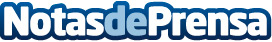 adesso Spain, galardonada en los Iberian Partner Awards de Salesforceadesso Spain, la filial española del proveedor de servicios informáticos adesso SE, se enorgullece de recibir el premio al Most innovative Partner for PYMES (Partner más innovador para PYMES) en EspañaDatos de contacto:Noemí Cunill93 563 82 50Nota de prensa publicada en: https://www.notasdeprensa.es/adesso-spain-galardonada-en-los-iberian Categorias: Nacional Emprendedores E-Commerce Software Recursos humanos Premios http://www.notasdeprensa.es